๓.ติสฺสตฺเถร วตฺถุ  ๓๕  
๓.  ติสฺสตฺเถร  วตฺถุ  ฯ  [๓]“อกฺโกจฺฉิ    มํ,    อวธิ    มนฺติ    อิมํ    ธมฺมเทสนํ    สตฺถา    เชตวเน                       วิหรนฺโต      ติสฺสตฺเถรํ      อารพฺภ      กเถสิ  ฯโส    กิรายสฺมา    ภควโต    ปิตุจฺฉาปุตฺโต    มหลฺลกกาเล    ปพฺพชิโต                     พุทฺธสาสเน    อุปฺปนฺนํ    ลาภสกฺการํ    ปริภุญฺชนฺโต    ถุลฺลสรีโร    อาโกฏิต-                      ปจฺจาโกฏิเตหิ    จีวเรหิ    เยภุยฺเยน    วิหารมชฺเฌ    อุปฏฺฐานสาลายํ                                   นิสีทติ  ฯ    ตถาคตสฺส    ทสฺสนตฺถาย    อาคตา    อาคนฺตุกา    ภิกฺขู                                                “เอโส    มหาเถโร    ภวิสฺสตีติ    สญฺญาย    ตสฺส    สนฺติกํ    คนฺตฺวา                                          วตฺตํ          อาปุจฺฉนฺติ,       ปาทสมฺพาหนาทีนิ       อาปุจฺฉนฺติ  ฯ      โส      ตุณฺหี                                        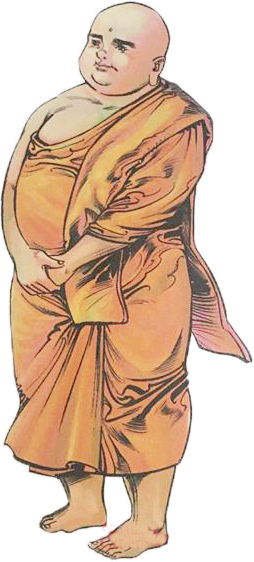 ๓.ติสฺสตฺเถร วตฺถุ  ๓๖ 
โหติ  ฯ    อถ  นํ    เอโก    ทหรภิกฺขุ    “กติวสฺสา    ตุมฺเหติ    ปุจฺฉิตฺวา                                 “วสฺสํ    นตฺถิ,    มหลฺลกกาเล    ปพฺพชิตา    มยนฺติ    วุตฺเต,    “อาวุโส                             ทุพฺพินีต    มหลฺลก    อตฺตโน    ปมาณํ    น  ชานาสิ,    เอตฺตเก                                          มหลฺลกฺเถเร    ทิสฺวา    สามีจิมตฺตํปิ    น  กโรสิ,    วตฺเต    อาปุจฺฉิยมาเน,                              ตุณฺหี    โหสิ,    กุกฺกุจฺจมตฺตํปิ    เต    นตฺถีติ    อจฺฉรํ    ปหริ  ฯ    โส                                         ขตฺติยมานํ    ชเนตฺวา    “ตุมฺเห    กสฺส    สนฺติกํ    อาคตาติ    ปุจฺฉิตฺวา,                                      “สตฺถุ    สนฺติกนฺติ    วุตฺเต,    “มํ    ปน    ‘โก    เอโสติ    สลฺลกฺเขถ,                                            มูลเมว    โว    ฉินฺทิสฺสามีติ    วตฺวา    รุทนฺโต    ทุกฺขี    ทุมฺมโน    สตฺถุ                                 สนฺติกํ    อคมาสิ  ฯ    อถ  นํ    สตฺถา    “กินฺนุ    ตฺวํ    ติสฺส    ทุกฺขี    ทุมฺมโน    อสฺสุมุโข    รุทมาโน    อาคโตสีติ    ปุจฺฉิ  ฯ    เตปิ    ภิกฺขู    “เอส    คนฺตฺวา    กิญฺจิ    อาลุลิกํ    กเรยฺยาติ    จินฺเตตฺวา    เตเนว    สทฺธึ    คนฺตฺวา                              สตฺถารํ    วนฺทิตฺวา    เอกมนฺตํ    นิสีทึสุ  ฯ    โส    สตฺถารา    ปุจฺฉิโต                       “อิเม    มํ    ภนฺเต    ภิกฺขู    อกฺโกสนฺตีติ    อาห  ฯ    “กหํ    ปน    ตฺวํ                      นิสินฺโนสีติ  ฯ    “วิหารมชฺเฌ    อุปฏฺฐานสาลายํ    ภนฺเตติ  ฯ    “อิเม    เต                 ภิกฺขู    อาคจฺฉนฺตา    ทิฏฺฐาติ  ฯ    “ทิฏฺฐา    ภนฺเตติ  ฯ    “อุฏฺฐาย    เต                             ปจฺจุคฺคมนํ    กตนฺติ  ฯ    “น  กตํ    ภนฺเตติ  ฯ    “เตสํ    ปริกฺขารคฺคหณํ                    เต    อาปุจฺฉิตนฺติ  ฯ    “นาปุจฺฉิตํ    ภนฺเตติ  ฯ    “วตฺตํ  วา    ปานียํ  วา                     อาปุจฺฉิตนฺติ  ฯ    “นาปุจฺฉิตํ    ภนฺเตติ  ฯ    “อาสนํ    อภิหริตฺวา    ปาทสมฺพาหนํ    กตนฺติ  ฯ    “น  กตํ    ภนฺเตติ  ฯ    “ติสฺส    มหลฺลกภิกฺขูนํ    สพฺพเมตํ                      วตฺตํ    กตฺตพฺพํ,    เอตํ    อกโรนฺเตน    วิหารมชฺเฌ    นิสีทิตุํ    น  วฏฺฏติ;                 ตเวว      โทโส,      เอเต    ภิกฺขู     ขมาเปหีติ  ฯ    “เอเต    มํ    ภนฺเต    อกฺโกสึสุ,    ๓.ติสฺสตฺเถร วตฺถุ ๓๗ นาหํ    เอเต    ขมาเปมีติ  ฯ    “ติสฺส    มา  เอวํ    กริ;    ตเวว    โทโส,                           ขมาเปหิ    เนติ  ฯ    “น  ขมาเปมิ    ภนฺเตติ  ฯ    อถ    สตฺถา    “ทุพฺพโจ                  เอส    ภนฺเตติ    ภิกฺขูหิ    วุตฺเต,    “น  ภิกฺขเว    อิทาเนว,    ปุพฺเพเปส                    ทุพฺพโจเยวาติ    วตฺวา    “อิทานิ    ตาวสฺส    ภนฺเต    ทุพฺพจภาโว                              อมฺเหหิ    ญาโต,    อตีเต    กิมกาสีติ    วุตฺเต,    “เตนหิ    ภิกฺขเว                                สุณาถาติ    วตฺวา    อตีตํ    อาหริ:อตีเต    พาราณสิยํ    พาราณสีราเช    รชฺชํ    กาเรนฺเต,    เทวโล                  นาม    ตาปโส    อฏฺฐ  มาเส    หิมวนฺเต    วสิตฺวา    โลณมฺพิลเสวนตฺถาย                     จตฺตาโร    มาเส    นครํ    อุปนิสฺสาย    วสิตุกาโม    หิมวนฺตโต    อาคนฺตฺวา    นครทฺวารปาลเก    ทิสฺวา    ปุจฺฉิ    “อิมํ    นครํ    สมฺปตฺตปพฺพชิตา                       กตฺถ    วสนฺตีติ  ฯ    “กุมฺภการสาลายํ    ภนฺเตติ  ฯ    โส    กุมฺภการสาลํ                  คนฺตฺวา    ทฺวาเร    ฐตฺวา    “สเจ  เต    อครุ,    วเสยฺยาม    เอกรตฺตึ                                สาลายนฺติ    อาห  ฯ    กุมฺภกาโร    “มยฺหํ    รตฺตึ    สาลายํ    กิจฺจํ    นตฺถิ,                  มหตี    สาลา,    ยถาสุขํ    วสถ    ภนฺเตติ    สาลํ    นิยฺยาเทสิ  ฯ    ตสฺมึ                      ปวิสิตฺวา    นิสินฺเน,    อปโรปิ    นารโท  นาม    ตาปโส    หิมวนฺตโต                   อาคนฺตฺวา    กุมฺภการํ    เอกรตฺติวาสํ    ยาจิ  ฯ    กุมฺภกาโร    “ปฐมาคโต                       อิมินา    สทฺธึ    เอกโต    วสิตุกาโม    ภเวยฺย  วา    โน  วา,    อตฺตานํ                        ปริโมเจสฺสามีติ    จินฺเตตฺวา    “สเจ    ภนฺเต    ปฐมุปคโต    โรเจสฺสติ,                        ตสฺส    รุจิยา    วสถาติ    อาห  ฯ    โส    ตํ    อุปสงฺกมิตฺวา    “สเจ    เต                              อาจริย       อครุ,     มยเมตฺถ       เอกรตฺตึ       วเสยฺยามาติ  ฯ       “มหตี      สาลา,                       ๓.ติสฺสตฺเถร วตฺถุ  ๓๘ ปวิสิตฺวา    เอกมนฺเต    วสาติ    วุตฺเต,    ปวิสิตฺวา    ปุเรตรํ    ปวิฏฺฐสฺส                              อปรภาเค    นิสีทิ  ฯ    อุโภปิ    สาราณียํ    กถํ    กเถตฺวา,    สยนกาเล                     นารโท    เทวลสฺส    นิปชฺชนฏฺฐานญฺจ    ทฺวารญฺจ    สลฺลกฺเขตฺวา    นิปชฺชิ  ฯ    โส    ปน    เทวโล    นิปชฺชมาโน    อตฺตโน    นิสินฺนฏฺฐาเน    อนิปชฺชิตฺวา               ทฺวารมชฺเฌ    ติริยํ    นิปชฺชิ  ฯ    นารโท    รตฺตึ    นิกฺขมนฺโต    ตสฺส                     ชฏาสุ    อกฺกมิ  ฯ    “โก    มํ    อกฺกมีติ    วุตฺเต,    “อาจริย    อหนฺติ                        อาห  ฯ    “กุฏชฏิล    อรญฺญโต    อาคนฺตฺวา    มม    ชฏาสุ    อกฺกมสีติ  ฯ                        “อาจริย    ตุมฺหากํ    อิธ    นิปนฺนภาวํ    น  ชานามิ,    ขมถ    เมติ                            วตฺวา    ตสฺส    กนฺทนฺตสฺเสว,    พหิ    นิกฺขมิ  ฯ    อิตโร    “อยํ    ปวิสนฺโตปิ    มํ    อกฺกเมยฺยาติ    ปริวตฺเตตฺวา    ปาทฏฺฐาเน    สีสํ    กตฺวา    นิปชฺชิ  ฯ                     นารโทปิ    ปวิสนฺโต    “ปฐมมฺปาหํ    อาจริเย    อปรชฺฌึ,    อิทานิสฺส                        ปาทปสฺเสน    ปวิสิสฺสามีติ    จินฺเตตฺวา    อาคจฺฉนฺโต    คีวาย    อกฺกมิ,                   “โก    เอโสติ    วุตฺเต,    “อหํ    อาจริยาติ    วตฺวา    “กุฏชฏิล    ปฐมํ                       ชฏาสุ    อกฺกมิตฺวา    อิทานิ    คีวาย    อกฺกมสิ,    อภิสปิสฺสามิ    ตนฺติ                    วุตฺเต,    “อาจริย    มยฺหํ    โทโส    นตฺถิ,    อหํ    ตุมฺหากํ    เอวํ    นิปนฺนภาวํ      น  ชานามิ,    ‘ปฐมํปิ    เม    อปราธํ    อตฺถิ,    อิทานิ    ปาทปสฺเสน                              ปวิสิสฺสามีติ    ปวิฏฺโฐมฺหิ,    ขมถ    เมติ    อาห  ฯ    “กุฏชฏิล    อภิสปิสฺสามิ    ตนฺติ  ฯ    “มา  เอวํ    อกริตฺถ     อาจริยาติ  ฯ    โส     ตสฺส     วจนํ    อนาทยิตฺวา“สหสฺสรํสิ    สตเตโช		สุริโย    ตมวิโนทโน,ปาโต    อุทยนฺเต    สุริเย		มุทฺธา    เต    ผลตุ    สตฺตธาติตํ       อภิสปิเยว  ฯ       นารโท       “อาจริย       มยฺหํ       โทโส       นตฺถิ,      มม๓.ติสฺสตฺเถร วตฺถุ ๓๙ 
วทนฺตสฺเสว,    ตุมฺเห    อภิสปิตฺถ,    ยสฺส    โทโส    อตฺถิ;    ตสฺส    มุทฺธา                 ผลตุ      มา     นิทฺโทสสฺสาติ      วตฺวา“สหสฺสรํสิ    สตเตโช		สุริโย    ตมวิโนทโน,ปาโต    อุทยนฺเต    สุริเย		มุทฺธา    เต    ผลตุ  สตฺตธาติอภิสปิ  ฯ   โส    ปน    มหานุภาโว    “อตีเต    จตฺตาฬีส    อนาคเต    จตฺตาฬีสาติ    อสีติกปฺเป    อนุสฺสรติ;    ตสฺมา    “กสฺส    นุ  โข    อุปริ    สาโป                              ปติสฺสตีติ    อุปธาเรนฺโต    “อาจริยสฺสาติ    ญตฺวา    ตสฺมึ    อนุกมฺปํ                      ปฏิจฺจ       อิทฺธิพเลน      อรุณุคฺคมนํ      นิวาเรสิ  ฯนาครา    อรุเณ    อนุคฺคจฺฉนฺเต,    ราชทฺวารํ    คนฺตฺวา    “เทว                        ตยิ    รชฺชํ    กาเรนฺเต,    อรุโณ    น  อุฏฺฐาติ,    อรุณํ    โน    อุฏฺฐาเปหีติ                      กนฺทึสุ  ฯ    ราชา    อตฺตโน    กายกมฺมาทีนิ    โอโลเกนฺโต    กิญฺจิ    อยุตฺตํ    อทิสฺวา    “กึ    นุ  โข    การณนฺติ    จินฺเตตฺวา    “ปพฺพชิตานํ    วิวาเทน    ภวิตพฺพนฺติ    ปริสงฺกมาโน    “กจฺจิ    อิมสฺมึ    นคเร    ปพฺพชิตา    อตฺถีติ               ปุจฺฉิ  ฯ    “หิยฺโย    สายํ    กุมฺภการสาลํ    อาคตา    อตฺถิ    เทวาติ    วุตฺเต,    ตํขณญฺเญว    ราชา    อุกฺกาหิ    ธาริยมานาหิ    ตตฺถ    คนฺตฺวา    นารทํ                          วนฺทิตฺวา      เอกมนฺตํ       นิสินฺโน      อาห“กมฺมนฺตา    นปฺปวตฺตนฺติ	ชมฺพูทีปสฺส    นารท,เกน    โลโก    ตโมภูโต  ?		ตํ    เม    อกฺขาหิ    ปุจฺฉิโตติ  ฯนารโท    สพฺพํ    ปวตฺตึ    อาจิกฺขิตฺวา    “อิมินา    การเณนาหํ                         อิมินา       อภิสปิโต,      อถาหํ       ‘มยฺหํ       โทโส       นตฺถิ,       ยสฺส      โทโส                       ๓.ติสฺสตฺเถร วตฺถุ  ๔๐ 
อตฺถิ;    ตสฺเสว    อุปริ    สาโป    ปตตูติ    วตฺวา    อภิสปึ;    อภิสปิตฺวา                       จ  ปน    ‘กสฺส    นุ  โข    อุปริ    สาโป    ปติสฺสตีติ    อุปธาเรนฺโต                          ‘สุริยุคฺคมนเวลาย    อาจริยสฺส    มุทฺธา    สตฺตธา    ผลิสฺสตีติ    ทิสฺวา                    เอตสฺมึ    อนุกมฺปํ    ปฏิจฺจ    อรุณสฺส    อุคฺคนฺตุํ    น  เทมีติ  ฯ    “กถํ                        ปนสฺส    ภนฺเต    อนฺตราโย    น  ภเวยฺยาติ  ฯ    “สเจ    มํ    ขมาเปยฺย,                        น  ภเวยฺยาติ  ฯ    “เตนหิ    ขมาเปหีติ  ฯ    “เอโส    มํ    ชฏาสุ  จ    คีวาย                   จ    อกฺกมิ,    นาหํ    เอตํ    กุฏชฏิลํ    ขมาเปมีติ  ฯ    “ขมาเปหิ    ภนฺเต,                    มา  เอวํ    กรีติ  ฯ    “น  ขมาเปมีติ  ฯ    “มุทฺธา    เต    สตฺตธา    ผลิสฺสตีติ                วุตฺเตปิ,    น  ขมาเปสิเยว  ฯ    อถ  นํ    ราชา    “น  ตฺวํ    อตฺตโน    รุจิยา                   ขมาเปสฺสสีติ,    หตฺถปาทกุจฺฉิคีวาสุ    ตํ    คาหาเปตฺวา    นารทสฺส                          ปาทมูเล    โอนมาเปสิ  ฯ    นารโท    “อุฏฺเฐหิ    อาจริย,    ขมามิ    เตติ                    วตฺวา    “มหาราช    นายํ    ยถามเนน    ขมาเปติ,    อวิทูเร    เอโก                           สโร    อตฺถิ,    ตตฺถ    นํ    สีเส    มตฺติกาปิณฺฑํ    กตฺวา    คลปฺปมาเณ                         อุทเก    ฐปาเปหีติ    อาห  ฯ    ราชา    ตถา    กาเรสิ  ฯ    นารโท    เทวลํ                   อามนฺเตตฺวา    “อาจริย    มยา    อิทฺธิยา    วิสฺสฏฺฐาย,    สุริยสนฺตาเป                           อุฏฺฐหนฺเต,    ตฺวํ    อุทเก    นิมุชฺชิตฺวา    อญฺเญน    ฐาเนน    อุตฺตริตฺวา                          คจฺเฉยฺยาสีติ    อาห  ฯ    ตสฺส    สุริยรํสีหิ    สมฺผุฏฺฐมตฺโต  ว    มตฺติกาปิณฺโฑ    สตฺตธา    ผลิ  ฯ    โส    นิมุชฺชิตฺวา    อญฺเญน    ฐาเนน    ปลายิ  ฯสตฺถา    อิมํ    ธมฺมเทสนํ    อาหริตฺวา    “ตทา    ภิกฺขเว    ราชา                          อานนฺโท    อโหสิ,    เทวโล    ติสฺโส,    นารโท    อหเมว,    เอวํ    ตทาเปส    ทุพฺพโจเยวาติ       วตฺวา        ติสฺสตฺเถรํ         อามนฺเตตฺวา       “ติสฺส       ภิกฺขุโน                             ๓.ติสฺสตฺเถร วตฺถุ ๔๑ 
หิ    ‘อสุเกนาหํ    อกฺกุฏฺโฐ,    อสุเกน    ปหโฏ,    อสุเกน    ชิโต,    อสุโก                  เม    ภณฺฑํ    อหาสีติ    จินฺเตนฺตสฺส    เวรนฺนาม    น  วูปสมฺมติ;    เอวํ                    ปน    อนุปนยฺหนฺตสฺเสว    อุปสมฺมตีติ    วตฺวา    อิมา    คาถา    อภาสิ“อกฺโกจฺฉิ    มํ,    อวธิ    มํ,	อชินิ    มํ,    อหาสิ    เม,เย    จ    ตํ    อุปนยฺหนฺติ,		เวรํ    เตสํ    น  สมฺมติ  ฯ‘อกฺโกจฺฉิ    มํ,    อวธิ    มํ,		อชินิ    มํ,    อหาสิ    เม,’เย    จ    ตํ    นูปนยฺหนฺติ,		เวรํ    เตสูปสมฺมตีติ  ฯตตฺถ    “อกฺโกจฺฉีติ:    อกฺโกสิ  ฯ    อวธีติ:    ปหริ  ฯ    อชินีติ:                  กุฏสกฺขึ    โอตารเณน  วา    วาทปฺปฏิวาเทน  วา    กรณุตฺตริยกรเณน                    วา    มํ    อเชสิ  ฯ    อหาสีติ:    มม    สนฺตกํ    วตฺถาทีสุ    ยงฺกิญฺจิเทว                       อวหริ  ฯ    เย    จ    ตนฺติ:    เยเกจิ    เทวา  วา    มนุสฺสา  วา    คหฏฺฐา                      วา    ปพฺพชิตา  วา    ตํ    ‘อกฺโกจฺฉิ    มนฺติอาทิวตฺถุกํ    โกธํ    สกฏธุรํ                       วิย    นทฺธินา    ปูติมจฺฉาทีนิ  วิย  จ    กุสาทีหิ    ปุนปฺปุนํ    เวเฐนฺตา                           อุปนยฺหนฺติ,   เตสํ    สกึ    อุปฺปนฺนํ    เวรํ    น  สมฺมติ    น  อุปสมฺมติ  ฯ    เย    จ    ตํ    นูปนยฺหนฺตีติ:    อสติ  อมนสิการวเสน  วา    กมฺมปจฺจเวกฺขณวเสน                       วา    เย    ตํ    อกฺโกสาทิวตฺถุกํ    โกธํ    “ตยาปิ    โกจิ    นิทฺโทโส    ปุริมภเว    อกฺกุฏฺโฐ    ภวิสฺสติ,    ปหโฏ    ภวิสฺสติ,    กูฏสกฺขึ    โอตาเรตฺวา    ชิโต                   ภวิสฺสติ,    กสฺสจิ    เต    ปสยฺห    กิญฺจิ    อจฺฉินฺนํ    ภวิสฺสติ;    ตสฺมา                        นิทฺโทโส    หุตฺวาปิ    อกฺโกสาทีนิ    ปาปุณาสีติ    เอวํ    น  อุปนยฺหนฺติ,                  เตสํ    ปมาเทน    อุปฺปนฺนมฺปิ    เวรํ    อิมินา    อนุปนยฺหเนน    นิรินฺธโน                  วิย    ชาตเวโท    อุปสมฺมตีติ  ฯ๓.ติสฺสตฺเถร วตฺถุ ๔๒ 
เทสนาปริโยสาเน    สตสหสฺสภิกฺขู    โสตาปตฺติผลาทีนิ    ปาปุณึสุ  ฯ    ธมฺมเทสนา    มหาชนสฺส    สาตฺถิกา   อโหสิ  ฯ   ทุพฺพโจปิ    สุวโจ    ชาโตติ  ฯติสฺสตฺเถร  วตฺถุ  ฯ***********